								ПРОЄКТ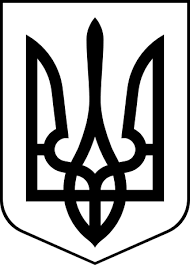 ЗДОЛБУНІВСЬКА МІСЬКА РАДАРІВНЕНСЬКОГО РАЙОНУ РІВНЕНСЬКОЇ ОБЛАСТІ                                                     восьме скликанняР І Ш Е Н Н Явід 10 серпня 2022 року                                                                   № Про внесення зміни та доповнення до  Програми економічного та соціального розвитку Здолбунівської міської територіальної громади на 2022 -2024 роки, затвердженої рішенням Здолбунівської міської радивід 22.12.2021 №1018 Керуючись статтею 91 Бюджетного кодексу України, статтею 26 Закону України «Про місцеве самоврядування в Україні», постановоюКабінету Міністрів України  від 11.03.2022 № 252 «Деякі питання формування та виконання місцевих бюджетів у період воєнного стану», Здолбунівська  міська радаВ И Р І Ш И Л А:1. Внести зміну та доповнення до Програми   економічного   та   соціального розвитку Здолбунівської міської територіальної  громади на 2022-2024 роки (далі – Програма), затвердженої рішенням Здолбунівської міської ради від 22 грудня 2021 року № 1018, а саме:1.1. Додаток5 до Програми «Перелік галузевих програм, які реалізовуватимуться  у 2022-2024 роках» доповнити  наступним пунктом:37.Програма щодо приведення у готовність до укриття населення захисних споруд цивільного захистуЗдолбунівської міської територіальної громадина 2022-2024 роки, затвердженої рішенням Здолбунівської міської ради від 22 червня 2022 року №1195.1.2. Розділ «ВИКОНАННЯ ПОВНОВАЖЕНЬ ІНШИМИ ДЕРЖАВНИМИ ОРГАНАМИ» доповнити новим пунктом такого змісту: «7. Відновлення і ремонт будівель і споруд військової частини А4152 після ракетного удару, завданого військами РФ 21.05.2022 року.Джерело фінансування: місцевий бюджет.Відповідальний: Термін реалізації: 2022 рік.».2. Контроль за виконанням рішення покласти на постійну комісію міської  ради   з питань бюджету, фінансів, податків, соціально-економічного розвитку та реалізації державної регуляторної політики (Бабак Л.В.).Міський голова						          Владислав СУХЛЯКАРКУШ ПОГОДЖЕННЯдопроєкту рішення міської ради Про внесення зміни та доповнення до Програми економічного та соціальногорозвитку Здолбунівської міської територіальної громади на 2022-2024 роки, затвердженої рішенням Здолбунівської міської ради від 22.12.2021 №1018Проєкт рішення підготував:ПОГОДЖЕНО:начальник відділу економічногорозвитку та регуляторної політики міської ради                                                                                                                 Олександр ІВАНЮК                               заступник міського голови з питань діяльності виконавчих органів радиЮрій СОСЮКсекретар міської ради                                 Валентина КАПІТУЛАначальник відділу організаційної роботи  та документообігу апарату міської ради                                      Володимир ДАЦЮКначальник відділу з юридичної роботи та питань персоналу апарату міської ради                  Світлана ГЕРАСИМЮКуповноважена особа з питань запобігання та виявлення корупції в Здолбунівській міській раді та її виконавчих органів                                 Ірина ОЛІЙНИК